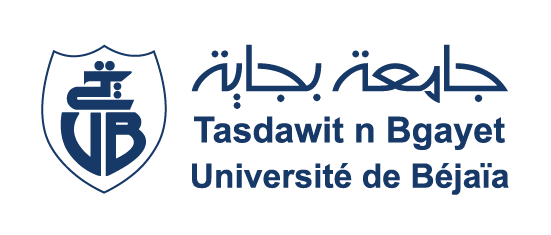 Faculté des Sciences ExactesDépartement Mathématique Béjaïa, le attesttation Je, soussigné ………………….(NOM et Prénom de l’encadreur), atteste que le stage des étudiants :                   : effectué du   /   /2022 au  /  /2022, au sein de l’organisme ………………….(Nom de l’organisme), fait partie intégrante de son projet de fin d’études – ………………….(Master ou Licence), spécialité …………………. (Intitulé de la spécialité).L’encadreur                                                                           Le responsable de la spécialitéLe Chef du Département